   Súkromná základná umelecká škola Hiadeľ 14, 976 61 Hiadeľ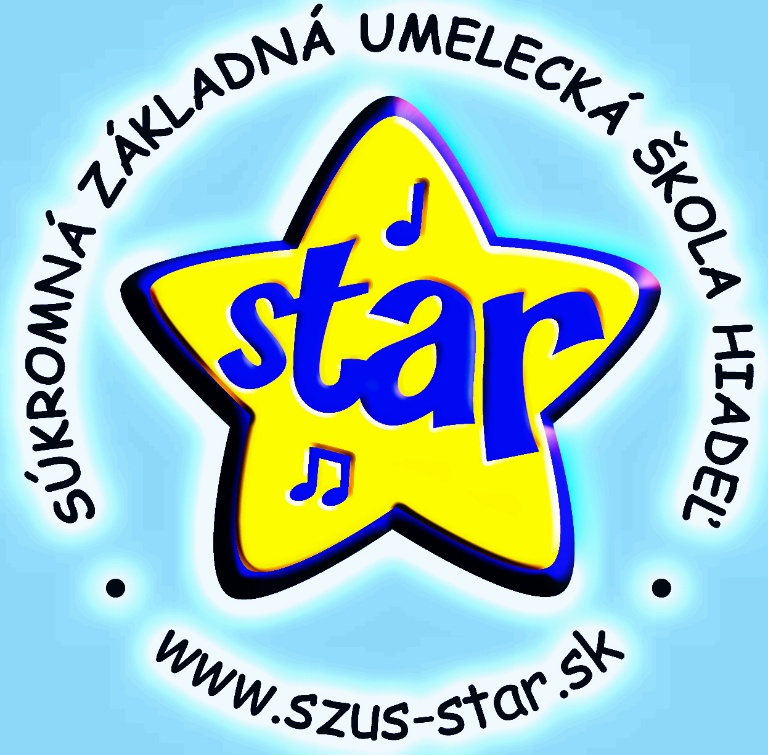 Správa o výchovno-vzdelávacej činnosti,jej výsledkoch a podmienkach Súkromnej základnej umeleckej školy Hiadeľ za školský rok 2015/2016Predkladá: Mgr.art. Peter KovácsSeptember 2016Súkromná základná umelecká škola Hiadeľ 14, 976 61 Hiadeľ1. VÝCHODISKÁ A PODKLADYSpráva o výchovno-vzdelávacej činnosti jej výsledkoch a podmienkach Súkromnej základnej umeleckej školy Hiadeľ v školskom roku 2015/2016 je spracovaná v súlade s :Vyhláška Ministerstva školstva SR č. 9/2006 Z. z. zo 16. 12. 2005 o štruktúre a obsahu správ o výchovno-vzdelávacej činnosti, jej výsledkoch a podmienkach škôl a školských zariadení,Metodické usmernenie MŠ SR č. 10/2006-R k vyhláške MŠ SR č. 9/2006 Z. z., Plán práce SZUŠ Hiadeľ na školský rok 2015/2016 , Vyhodnotenia plnenia plánov práce jednotlivých predmetových komisií SZUŠ Hiadeľ, Vyhodnotenie prospechu a dochádzky žiakov SZUŠ Hiadeľ v šk. roku 2015/2016, Vyhodnotenie prezentácie a reprezentácie školy v jednotlivých odboroch SZUŠ Hiadeľ. 2. ZÁKLADNÉ IDENTIFIKAČNÉ ÚDAJE Súkromná základná umelecká škola Hiadeľ Rada školy pri SZUŠ Hiadeľ o  predsedníčka: Jana Fiľová Dis. Art. o  podpredseda: Jozef Farkaš členovia: M. Dudášová, J. Mikušinec, L. Lovásová, Mgr.art.                     Mgr.art. Lucia Biľová ArtD. Eva Ďurošová PhD.Správa o výchovno-vzdelávacej činnosti SZUŠ HiadeľSúkromná základná umelecká škola Hiadeľ 14, 976 61 Hiadeľzoznam zásadných predložených a prerokovaných materiálov v Rade školy: Správa o výchovno-vzdelávacej činnosti SZUŠ, Správa o hospodárení SZUŠ, Koncepčný zámer rozvoja školy, Návrh rozpočtu SZUŠ, Návrhy o počte prijímaných žiakov do SZUŠ, Školský vzdelávací program SZUŠ – jeho inovácie, Plán práce SZUŠ, Informácie o pedagogicko-organizačnom a materiálno-technickom zabezpečení výchovno-vzdelávacieho procesu SZUŠ, Koncepčný zámer školy pre nasledujúce obdobie, príprava projektov (prerokovanie). Ďalšie poradné orgány školy riaditeľa školy (prerokované materiály) Umelecká rada– jej členmi sú vedúci predmetových komisií (ďalej „PK“) jednotlivých umeleckých odborov, schádza sa podľa potreby, najmenej raz za dva mesiace. Prerokované materiály:Pedagogicko-organizačné pokyny MŠVVaŠ SR v školskom roku 2015/2016, informácie o pedagogicko-organizačnom a materiálno-technickom zabezpečení výchovno-vzdelávacieho procesu SZUŠ v školskom roku 2015/2016, Správa o výchovno-vzdelávacej činnosti za uplynulý školský rok, Správa o hospodárení za uplynulý kalendárny rok, Koncepčný zámer školy pre nasledujúce obdobie, príprava projektov, Plán práce SZUŠ na školský rok 2015/2016 (návrhy, realizácia, hodnotenie), schválenie Školského vzdelávacieho programu ISCEDB,1 ISCED 2B Plány práce PK jednotlivých umeleckých odborov a predmetov, Konkrétna činnosť PK (polročné a záverečné hodnotenie), odborná umelecká celoročná príprava koncertov, súťaží, interných i externých podujatí školy (návrhy, realizácia, hodnotenie, spätná väzba), Správa o výchovno-vzdelávacej činnosti SZUŠ HiadeľSúkromná základná umelecká škola Hiadeľ 14, 976 61 HiadeľPedagogická rada– jej členmi sú pedagogickí zamestnanci SZUŠ ( ďalej „PZ“), schádza sa podľa potreby, najmenej raz mesačne. Prerokované materiály:Poriadky SZUŠ – ich aktualizácia (Pracovný poriadok, Vnútorný a Školský poriadok, Prevádzkový poriadok, Organizačný poriadok a organizačná štruktúra školy, Rokovací poriadok, Plán vnútro školskej kontroly, Bezpečnostný projekt, Kritéria hodnotenia zamestnancov SZUŠ, interné smernice školy, Etický kódex zamestnanca SZUŠ Hiadeľ, Postup pri poskytovaní prvej pomoci, agenda BOZP a PO), Pedagogicko-organizačné pokyny MŠVVaŠ SR v školskom roku 2015/2016, informácie o pedagogicko-organizačnom a materiálno-technickom zabezpečení výchovno-vzdelávacieho procesu SZUŠ v školskom roku 2015/2016, Správa o výchovno-vzdelávacej činnosti za uplynulý školský rok, Správa o hospodárení za uplynulý kalendárny rok, Koncepčný zámer školy pre nasledujúce obdobie, príprava projektov (prerokovanie, schválenie), informácie zo zasadnutí Rady školy, Rodičovského združenia pri SZUŠ Hiadeľ obecnému zastupiteľstvu obce Hiadeľ, Plán práce SZUŠ na školský rok 2015/2016 (návrhy, realizácia, hodnotenie), pedagogická dokumentácia, triedna agenda, pracovné plány: individuálne plány práce, mesačné plány práce, harmonogram koncertov, súťaží, festivalov a ďalších podujatí, harmonogram termínov na splnenie pracovný ch úloh, schvaľovanie plánov práce PK jednotlivých umeleckých odborov, konkrétna činnosť PK (polročné a záverečné hodnotenie), odborná umelecká celoročná príprava koncertov, súťaží, interných i externých podujatí školy (návrhy, realizácia, hodnotenie, spätná väzba), Celoročný plán práce Umeleckej rady SZUŠ – návrhy, schválenie, Koncepcia práce triedneho učiteľa, hodnotenie žiakov – kritéria klasifikovania (štvrťročná, polročná, tri štvrťročná, záverečná hodnotiaca rada), Plán kontinuálneho vzdelávania zamestnancov – návrhy, aktuálnosť a vhodnosť ponúkaných programov pre potreby školy, kritéria priznávania kreditov, schvaľovanie riaditeľom školy (v prípade RŠ – zriaďovateľom školy),osobný plán profesijného rastu pedagogického zamestnanca, kariérové pozície – ich aktualizácia, plán výkonov pedagogického zamestnanca, pracovné úväzky PZ – ich aktualizácia, schválenie Školského vzdelávacieho programu – ISCED1B 2B Správa o výchovno-vzdelávacej činnosti SZUŠ HiadeľSúkromná základná umelecká škola Hiadeľ 14, 976 61 HiadeľPracovná rada– jej členmi sú všetci zamestnanci SZUŠ, schádza sa podľa potreby, najmenej raz za 2 mesiace. Prerokované materiály:oboznámenie sa s platnými poriadkami a internými smernicami školy, -	Informácie RŠ o pedagogicko-organizačnom a materiálno-technickom zabezpečení výchovno-vzdelávacieho procesu SZUŠ v školskom roku 2015/ 2016,celoročné návrhy k plynulému organizačno-technickému zabezpečeniu pripravovaných projektov, koncertov, umeleckých výjazdov školy (pravidelná kontrola, hodnotenie, spätná väzba), oboznámenie sa s platnými predpismi v oblasti BOZP, PO a CO (aktualizácia podľa aktuálnych legislatívnych zmien), oboznámenie sa s platnými predpismi v oblasti zabezpečenia ochrany osobných údajov, Plán kontrol k dodržiavaniu bezpečnostných smerníc Bezpečnostného projektu SZUŠ Hiadeľ, Príkaz riaditeľa školy č. 1/2015 na vykonanie inventarizácie majetku a záväzkov školy k 31. 12. 2015 (určenie komisií, harmonogram úloh, metodika)-	aktuálne informácie a požiadavky hospodársko-správneho úseku, zber štatistických údajov,kontrola platby príspevkov na čiastočnú úhradu nákladov za štúdium, pravidelné ekonomické analýzy – podklady čerpania finančných prostriedkov školy pre reálnosť uskutočnenia plánovaných podujatí, organizačné a technické zabezpečenie výchovno-vzdelávacieho procesu, koncertov, podujatí, riešenie prevádzkových problémov, informácie zo zasadnutí Rady školy, Rodičovského združenia, Porady riaditeľov škôl a školských zariadení v pôsobnosti obce HiadeľĎalšie metodické orgány– predmetové komisie jednotlivých umeleckých odborov (PK oddelenia dychy a spev, PK klávesového oddelenia, KP strunového oddelenia, PK medziodborové – skupinové formy výučby) – pod ľa vlastného plánu práce. Organizácia metodickej práce v SZUŠ Hiadeľ v školskom roku 2015/2016 Priority a kľúčové úlohy:	orientácia činnosti metodických orgánov v poradných orgánoch a komisiách pri SZUŠ s cieľom skvalitnenia a zefektívnenia vyučovacieho procesu,uplatňovanie progresívnych a inovatívnych metód a foriem práce, ďalšie vzdelávanie, školenia a odborné semináre PZ, skvalitňovanie práce učiteľov (zvýšené kritéria a požiadavky na vzdelávacie štandardy, postupné zavádzanie exemplifikačných úloh), Správa o výchovno-vzdelávacej činnosti SZUŠ HiadeľSúkromná základná umelecká škola Hiadeľ 14, 976 61 HiadeľV školskom roku 2015/2016 pracovali v SZUŠ Hiadeľ tieto metodické orgány:Umelecká radaNázov	Predseda	ČlenoviaUmelecká rada pri SZUŠ          Jana Fiľová DisArt.              Bc. Tatiana Jánošová									     Jozef FarkašPredmetové komisieSpráva o výchovno-vzdelávacej činnosti SZUŠ HiadeľSúkromná základná umelecká škola Hiadeľ 14, 976 61 Hiadeľ  3. ÚDAJE O POČTE ŽIAKOV Prehľad počtu žiakov v šk. r. 2015/16 v  členení na odbory Správa o výchovno-vzdelávacej činnosti SZUŠ HiadeľSúkromná základná umelecká škola Hiadeľ 14, 976 61 Hiadeľ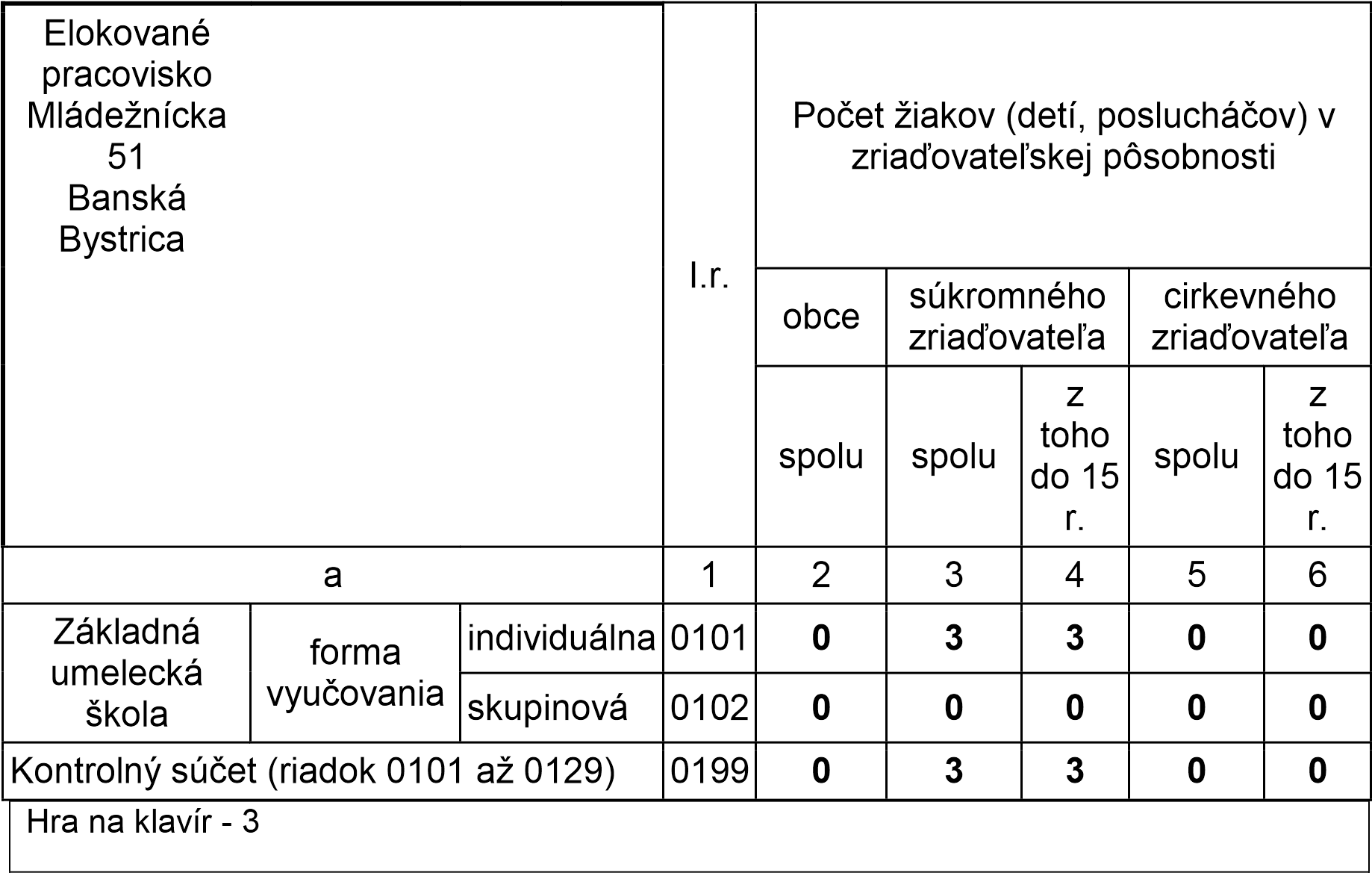 práva o výchovno-vzdelávacej činnosti SZUŠ Hiadeľ                                         Súkromná základná umelecká škola Hiadeľ 14, 976 61 Hiadeľ4. VÝSLEDKY HODNOTENIA A KLASIFIKÁCIE   (s komentárom)Kontrola a hodnotenie žiakov SZUŠ vychádzali zo všeobecných pedagogických a psychologických zásad, rozpracovaných v Metodickom pokyne č. 21/2009-R na klasifikáciu a hodnotenie žiakov základných umeleckých škôl, vydaného MŠ SR.Zásady hodnotenia a klasifikácie žiakov školy v školskom roku 2015/2016:V SZUŠ prevažuje vlastný záujem žiakov o vzdelávanie. Vychádzame z individuálnych predpokladov žiaka a platných učebných plánov a tomu zodpovedajú výsledky hodnotenia.Správa o výchovno-vzdelávacej činnosti SZUŠ Hiadeľ				Súkromná základná umelecká škola Hiadeľ 14, 976 61 HiadeľHodnotenie žiakov sa realizovalo klasifikáciou a slovným hodnotením, spĺňalo informatívnu, korekčnú a motivačnú funkciu. V slovnom hodnotení ako jednou z foriem priebežného hodnotenia, boli výsledky obsiahnuté v slovnom komentári predovšetkým s pozitívnou motiváciou, kde učiteľ a žiak vzájomne poskytoval spätnú väzbu v kvalite zvládnutia daného predmetu. Snahou bolo objektívne a poukázanie na nedostatky práce žiaka so zreteľom na jeho individuálne schopnosti a usilovnosť. Súčasťou slovného hodnotenia bolo aj seba hodnotenie žiaka. Rozsah a štruktúra slovného hodnotenia bola plne v právomoci učiteľa. Slovné hodnotenie nenahrádzalo známkovanie predmetov.Aj v tomto školskom roku sme prioritne uplatňovali klasifikáciu ako ďalšiu formu hodnotenia, kde výsledky vyjadrovali prospech žiaka (vyhláška MŠ SR č. 324/2008 Z. z.), určený stup ňom na štvorbodovej stupnici. Prospech žiaka v jednotlivých predmetoch sa klasifikoval stupňami:1. stupeň – výborný 2. stupeň – chválitebný 3. stupeň – uspokojivý 4. stupeň – neuspokojivý Celkové hodnotenie žiaka vychádzalo z výsledkov súhrnnej klasifikácie na konci prvého polroka a druhého polroka príslušného školského roka a vyjadrovalo sa stupňami:prospel s vyznamenaním, prospel, neprospel. Žiak prospel s vyznamenaním, ak bol z hlavného  predmetu klasifikovaný  stup ňom 1 – štúdium bolo prípravou na prijatie na základné štúdium v ZUŠ. Podmienku prijatia na základné štúdium bolo splnenie požadovaných predpokladov a hodnotenie s odporúčaním triedneho učiteľa. Toto hodnotenie s odporúčaním pokračovať alebo nepokračovať v základnom štúdiu sa vykonávalo slovne na konci školského roka po absolvovaní prípravného štúdia na tlačive schválenom ministerstvom školstva.Správanie žiaka SZUŠ sa osobitne neklasifikovalo a neovplyvnilo ani klasifikáciu v učebných predmetoch. Ojedinelé prípady, kedy má správanie žiaka negatívny vplyv na dosahované výsledky sme v tomto školskom roku nezaznamenali. O prospechu a správaní žiaka informovali jeho zákonného zástupcu triedneho učiteľa alebo riaditeľa školy.4.1 Prehľad celkového prospechu žiakov na konci šk. r. 2015/16 podľa odborov:                        Správa o výchovno-vzdelávacej činnosti SZUŠ Hiadeľ				Súkromná základná umelecká škola Hiadeľ 14, 976 61 Hiadeľ5. VYHODNOTENIE PRIEBEHU A ÚROVNE ZÁVEREČNÝCHSKÚŠOK ABSOLVENTOV ZÁKLADNÉHO ŠTÚDIA5.1 Prehľad počtu absolventov v šk. r. 2015/16 v členení na stupne štúdia a odboryV školskom roku 2015/2016 Súkromná základná umelecká škola Hiadeľ neeviduje žiadnych absolventov prvého ani druhého stupňa.Správa o výchovno-vzdelávacej činnosti SZUŠ Hiadeľ		                               Súkromná základná umelecká škola Hiadeľ 14, 976 61 Hiadeľ 6. ZÁKLADNÉ INFORMÁCIE O ŠTÚDIU V SZUŠ Zoznam študijných odborov a ich zameraní SZUŠ Hiadeľ vzdeláva v štyroch umeleckých odboroch:Hudobný odbor (HO): prípravné štúdium v hre na nástroj, hra na klavír, hra na husle, hra na zobcovej flaute, hra na priečnej flaute, hra na gitare a hudobná náuka. Telesá : Dramatické teleso v Hiadli, Komorný sláčikový orchester SZUŠ, menšie komorné zoskupenia (dueta, trio, kvarteto) Ľudová hudba, Tanečný súbor. Výtvarný odbor (VO): kresba, maľba, modelovanie, sochárska tvorba, grafická tvorba, animácia,o   Audiovizuálny odbor (AO) : tvorba krátkych videoklipov, strihanie zvuku na pcTanečný odbor (TO): klasický tanec, tanečno pohybová príprava, ľudový tanec, moderný tanec s prvkami jazzu, hip-hop a break-dancu, tanečná prax, kreatívny tanec. Tanečné súbory : K-dance, Tania DanceUplatňované učebné plány, učebné osnovy, Školský vzdelávací programUčebné plány schválené Ministerstvom školstva, vedy, výskumu a športu Slovenskej republiky dňa 15. júna 2015 pod číslom 2015-6346/29045:3-10A0 pre základné umelecké školy s účinnosťou od 1. septembra 2015. Učebné plány schválené Ministerstvom školstva, vedy, výskumu a športu Slovenskej republiky dňa 20. januára 2016 pod číslom 2016-8597/1575:1-10A0 pre základné umelecké školy s účinnosťou od 20. januára 2016:. Správa o výchovno-vzdelávacej činnosti SZUŠ Hiadeľ			Súkromná základná umelecká škola Hiadeľ 14, 976 61 HiadeľUčebné osnovy hry na gitare Učebné osnovy hry na husle Učebné osnovy tanečného odboru základnej umeleckej školy Učebné osnovy výtvarného odboru základnej umeleckej školy ISCED 1B – štátny vzdelávací program pre primárne umelecké vzdelanie (platný vzor) ISCED 2B – štátny vzdelávací program pre nižšie sekundárne vzdelanie (platný vzor) Školský vzdelávací program Základnej umeleckej školy v Hiadli7.1. Údaje o fyzickom počte zamestnancov a  plnení kvalifikačného predpokladu pedagogických zamestnancov školy ku dňu koncoročnej kvalifikácie (§ 2 ods. 1 písm. g) 7.2 Pedagogickí zamestnanci SZUŠ, Hiadeľ 14, 976 61 HiadeľMgr.art. Peter Kovács  	 Riaditeľ Szuš, dychové nástrojeDis.art. Jana Fiľová  		Zástupca RiaditeľaMgr. Peter Klempa   		  výtvarný odbor  Správa o výchovno-vzdelávacej činnosti SZUŠ Hiadeľ			            Súkromná základná umelecká škola Hiadeľ 14, 976 61 HiadeľMgr. František Turák  CSc.   	  KlavírBc. Tatiana Jánošová   	 tanec, lit.dram.Bc. Henrieta Potančoková 	 tanecEva Ďurošová Phd.		 lit.dram.Jozef Farkaš      		 husleMgr.art. Veronika Škrovinová -  Hudobná teóriaMgr.art. Andrea Krestianová - lit.dramSlavomír Michna 		 gitara, hudobná teória, audio vizuálny odborMgr. Nikola Kršjaková 	 tanecIng. Igor Kšenzuliak 		 tanecMgr. Lea Sviteková 		 tanecSpráva o výchovno-vzdelávacej činnosti SZUŠ Hiadeľ		       Súkromná základná umelecká škola Hiadeľ 14, 976 61 Hiadeľ7.3 Vyhodnotenie kontinuálneho vzdelávania PZ SZUŠ: Vzhľadom  na  to,  že  mnohé  inštitúcie  predkladajú  v  terajšom  období  rôzne  formyvzdelávania,  pedagógovia  sa  mohli  priebežne  vzdelávať a  dopĺňať si  svoje  poznatkyv odbornej  i  pedagogickej  oblasti.  Využívali  najmä   štúdium  kontinuálneho  vzdelávaniav MPC v Banskej Bystrici a v Bratislave, ale študujú i na VŠ umeleckého typu. Vzdelávanieprofesijného rastu pedagogického zamestnanca. Zostavovanie a spracovanie osobných plánov profesijného rastu pedagogického zamestnanca vyplýva z potrieb školy, ale aj z potrieb rozvoja individuálnej kariéry jednotlivého zamestnanca. Považujeme za dôležitú aj ú časť pedagógov na súťažiach, interpretačných seminároch a odborných školeniach – nielen aktívne, ale aj pozorovateľsky. Preto plánujeme naďalej podporovať aj túto formu vzdelávania.Situačná analýza:počet pedagógov, ktorí sa zúčastňujú ďalšieho vzdelávania:2 PZ Magisterské štúdium na AU v Banskej Bystrici (1 PZ) UMB v Banskej Bystrici (3 PZ)počet pedagógov programov funkčného inovačného vzdelávania: 2 PZ Počet pedagógov programov kontinuálneho inovačného vzdelávania: 2PZ Správa o výchovno-vzdelávacej činnosti SZUŠ Hiadeľ                                  Súkromná základná umelecká škola Hiadeľ 14, 976 61 HiadeľNepedagogickí zamestnanci (NZ) počet nepedagogických zamestnancov, ktorí absolvovali ďalšie vzdelávanie a jednorazové podujatia:1 NZ ekonómka8. ÚDAJE O AKTIVITÁCH ŠKOLY A JEJ PREZENTÁCII NAVEREJNOSTI2.1.  – 5.1 2016 – triedne koncerty všetkých žiakov9.3.2016  - Koncert Husľovej triedy Jozefa Farkaša23.3.2016 – Tanečné vystúpenie triedy Tatiany Jánošovej6.4.2016 – koncert sláčikového orchestra tr. Jozefa Farkaša v Hiadli24.5. 2016 – besiedka triedy Nikoly Kršjakovej  Staré Hory8.6.2016 – Koncert pod vedením Jozefa Farkaša22.6. 2016 – záverečný koncert žiakov SZUŠ HiadeľFotodokumentácia v príloheSpráva o výchovno-vzdelávacej činnosti SZUŠ Hiadeľ          Súkromná základná umelecká škola Hiadeľ 14, 976 61 HiadeľVnútorný systém kontroly, hodnotenia pedagogických a ostatných zamestnancov školy, evalvácia školyKonštatujem, že v priebehu školského roka 2015/2016 bola úroveň práce pedagógov v SZUŠ Hiadeĺ na nadštandardnej úrovni. Jedinečnou prezentáciou práce učiteľov a žiakov boli vernisáže, koncerty, podujatia, ktoré majú mimoriadne vysokú úroveň. Väčšinu zamestnancov školy možno charakterizovať nielen ako skvelých pedagógov vykonávajúcich si pedagogickú prácu nad rámec svojich povinností, ale aj ako známe osobnosti kultúrneho života, nástrojových virtuózov, výborných tanečníkov, s empatickým prístupom k deťom, čo je pre školu a žiakov veľkým prínosom. V dvoch prípadoch písomne upozornil riaditeľ školy pedagogických zamestnancov na porušenie pracovnej disciplíny. Pracovný pomer so zamestnancami bol ukončený na základe vzájomnej dohody.Veľmi pozitívne možno hodnotiť prácu nepedagogických zamestnancov školy, ktorí taktiež vykonávajú svoju činnosť nad rámec svojich pracovných povinností.9.1 Rámcové zameranie kontrolnej činnosti:plnenie školského vzdelávacieho programu školy, výkon a priebeh výchovno-vzdelávacieho procesu, plnenie úloh vyplývajúcich zo všeobecne záväzných právnych predpisov, zákonnosť, účelnosť a hospodárnosť nakladania s finančnými prostriedkami rozpočtu školy, s majetkom školy,vybavovanie a preverovanie petícií, sťažností, oznámení a podnetov, zabezpečenie výchovy k dodržiavaniu  ľudských práv,plnenie opatrení prijatých na odstránenie zistených nedostatkov, dodržiavanie pracovno-právnych a mzdových predpisov, interných predpisov a smerníc školy,uskutočňovanie vlastných projektov školy (interné, verejné vystúpenia žiakov, výstavy prác žiakov, súťaže), účasť žiakov na mimoškolských aktivitách, PPO, BOZP, údržba školských priestorov a majetku školy, materiálno-technického vybavenia školy. 9.2 Formy, metódy a spôsob kontrolyPriama hospitačná činnosť:-	plnenie tematických výchovno-vzdelávacích plánov, učebných osnov a požiadaviek vzdelávacích štandardov v súlade so Školským vzdelávacím programom,dodržiavanie didaktických zásad, využívanie učebných pomôcok a didaktickej techniky, dodržiavanie zásad hodnotenia a klasifikácie žiakov, vedenie pedagogickej dokumentácie, dodržiavanie psychohygienických zásad vo výchovno-vzdelávacom procese, dodržiavanie  bezpečnostných  predpisov  na  vyučovacích  hodinách,  rôznych vystúpeniach, súťažiach (organizovaných školou alebo mimoškolských)	a inýchaktivitách,motivovanie a aktiváciu žiakov, Správa o výchovno-vzdelávacej činnosti SZUŠ Hiadeľ          Súkromná základná umelecká škola Hiadeľ 14, 976 61 Hiadeľvyužívanie progresívnych vyučovacích metód a vhodné využívanie učebných pomôcok, zaraďovanie prostriedkov IKT do výučby. 9.3 Kontrola práce pedagogických zamestnancovkontrola dodržiavania pracovnej doby, v časného príchodu na pracovisko, kontrola príchodov pedagógov na vyučovacie hodiny, kontrola pripravenosti pedagógov na vyučovacie hodiny, sledovanie dodržiavania predpisov BOZP, PPO, zákazu fajčenia v priestoroch školy, kontrola plnenia uznesení a úloh z pracovných a pedagogických porád, sledovanie záujmu o ďalšie vzdelávanie. 9.4 Kontrola práce nepedagogických zamestnancovkontrola dodržiavania pracovnej doby, v časného príchodu na pracovisko, každodenné obhliadky priestorov - interiéru i exteriéru školy (sledovanie čistoty priestorov, teploty v učebniach, osvetlenia v učebniach), sledovanie šetrenia elektrickou energiou, kontrola práce ekonómky, Hospitačná činnosť sa vykonávala priebežne počas školského roka podľa vypracovaného harmonogramu. Náplňou hospitácií bolo sledovať a usmerňovať výchovno- vyučovací proces vo všetkých odboroch školy (HO, TO, VO ) s prihliadnutím na platné učebné plány a osnovy. Vzniknuté problémy a nedostatky sa riešili v spolupráci s konkrétnymi činiteľmi formou rozboru vyučovacích hodín a vhodnými opatreniami.Kontrola povinnej školskej dokumentácie učiteľov sa kontrolovala 3x ročne (začiatok šk. roka, začiatok 2. polroka a pri uzatváraní dokumentácie na konci šk. roka).Výkazy žiakov a vyučovacích hodín sa kontrolovali a dopĺňali priebežne počas celého šk. roka.Kontrola pracovnej doby bola sledovaná sústavne podľa rozvrhov hodín učiteľov, dochádzkového listu a rámcového rozvrhu jednotlivých učiteľov a zamestnancov školy. Vzniknuté nedostatky sa operatívne odstraňovali.Súčasťou kontroly výchovno-vzdelávacích výsledkov bolo aj hodnotenie úrovne verejných a interných koncertov hudobné ho odboru, tanečných vystúpení a výstav, realizovaných v priebehu školského roka.Správa o výchovno-vzdelávacej činnosti SZUŠ Hiadeľ       Súkromná základná umelecká škola Hiadeľ 14, 976 61 Hiadeľ      Škola má spolu 12 učební v sídle školy , Hiadeľ 14 a elokovaných pracoviskách,  vrátane skupinového vyučovania , kancelária riaditeľa, ekonóma ,tanečnú sálu,  Chýba zborovňa a skladové priestory, ktoré sú v provizórnych priestoroch. Vedenie školy každý rok zabezpečuje potrebné práce a opravy, aby škola spĺňala všetky bezpečnostné, funkčné a estetické štandardy umeleckej školy.Podklady a východiská:pedagogicko-organizačné pokyny na šk. rok 2015/2016obsah Školského zákona č. 245/2008 Z.z. , Zákona 317/2009 o pedagogických zamestnancoch a odborných zamestnancoch a z Vyhlášky MŠ SR č.324/2008 Z.z. o SZUŠ učebné plány pre SZUŠ, vyd. MŠ SR 22.12.2003 pod číslom 11. 215/2003 s platnosťou 
od 1.9.2004z učebných plánov pre SZUŠ, schválených MŠ SR 20. 08. 2009 pod číslom CD-2009-27474/21375-1: 911 s platnosťou od 1. 9. 2009. 11.1 Organizácia školského roka 2015/2016:1. V súlade s vyhláškou MŠ SR č. 361/2007 Z.z. o podrobnostiach organizácii školského roka na základných,  stredných školách a SZUŠ sa určuje obdobie vyučovania a školských prázdnin nasledovne:Prvý polrok sa začína 1.9. 2015, vyučovanie sa začína 2.9. 2015 /streda / a končí
sa 31.1. 2016.                Správa o výchovno-vzdelávacej činnosti SZUŠ Hiadeľ         			Súkromná základná umelecká škola Hiadeľ 14, 976 61 HiadeľDruhý polrok sa začína 1.2. 2016, vyučovanie sa začína 2.2. 2016/utorok /a končí sa 30.6. 2016 /štvrtok /.Prázdniny:Jesenné prázdniny sa začínajú 29.10. 2015 /štvrtok/ a končia sa 30.10. 2015 / piatok/. Vyučovanie sa začína 2.11. 2015 /pondelok/.Vianočné prázdniny sa začínajú 23.12. 2015 /streda / a končia sa 7.1. 2016 /štvrtok/. Vyučovanie sa začína 8.1. 2016 /piatok/.Polročné prázdniny sú 1.2. 2016 /pondelok /.Vyučovanie sa začína 2.2. 2016 /utorok/.Jarné prázdniny sa začínajú 29.2. 2016 /pondelok/ a končia sa  4.3. 2016 /piatok/.Vyučovanie sa začína 7.3. 2016  /pondelok/.Veľkonočné prázdniny sa začínajú 24.3. 2016 /štvrtok/ a končia sa 29.3. 2016 /utorok/. Vyučovanie sa začína 30.3. 2016 /streda/.Letné prázdniny sa začínajú 1.7. 2016 a končia sa 2.9. 2016. Vyučovanie sa začína 5.9. 2016 /pondelok/.11.2 Plán pedagogických  rád:Úvodná pedagogická radaÚvodné školenie BOZP a PO pre pedagogických zamestnancovPrerokovanie a schválenie plánu práce školy,Prerokovanie a schválenie pracovného poriadku pre pedagogických zamestnancov,Prerokovanie a schválenie vnútorného poriadku školyOboznámenie o Ústavnom zákone 23/1991 Zb.z., ktorým sa uvádza Listina základných práv a slobôd a o Deklarácii práv dieťaťaSpráva o výchovno-vzdelávacej činnosti SZUŠ Hiadeľ          		Súkromná základná umelecká škola Hiadeľ 14, 976 61 HiadeľHodnotiaca pedagogická radahodnotenie a klasifikácia žiakovvyhodnotenie plánu práce PKpoznatky a skúsenosti vyplývajúce z plnenia učebných plánov a osnov v jednotlivých odborochšpecifické riešenie problematiky v predmetoch jednotlivých odborovTermín: do 27. november 2015Zodp.:   riaditeľ,  vedúci  PK a pedag. školyKlasifikačná konferencia a pedagogická radavyhodnotenie výchovno-vzdelávacích výsledkov za I. polrokzovšeobecnenie poznatkov z hospitáciívyhodnotenie plánu práce PK v jednotlivých odborochorganizácia ukončenia I. polrokuTermín: do 22. január 2016 Zodp.:   riaditeľ,  vedúci PK a pedag. ŠkolyHodnotiaca pedagogická  radahodnotenie a klasifikácia žiakovpoznatky a závery zamerané na zvýšenie úrovne vo výchovno-vyučovacom procese v HO, VO, TO, LDO a v odbore AMT.Termín:  do 15. apríl 2016Zodp.:    riaditeľ, vedúci PKSpráva o výchovno-vzdelávacej činnosti SZUŠ Hiadeľ          		Súkromná základná umelecká škola Hiadeľ 14, 976 61 HiadeľKlasifikačná konferencia a pedagogická radaTermín:  do 22. jún 2016Zodp.:   riaditeľ, učitelia HO, VO, TO, LDO, AMTZáverečná pedagogická  radavyhodnotenie plánov práce za školský rok 2015/2016 v jednotlivých odborochpríprava na nový školský rok 2016/2017Termín: júl 2016Zodp.:   vedúci PK, riaditeľPoznámka:porady vedenia školy sa budú konať: min. 1x za mesiac /v prípade potreby aj v mimo plánovaných termínoch/11.3 Hlavné úlohy školyvenovať zvýšenú pozornosť pri dodržiavaní vnútorného poriadku školy pre pedagogických zamestnancov a ostatných zamestnancov školydodržiavať závery štátnej školskej inšpekcie /dodržiavať platné učebné plány, súhrnnú klasifikáciu niektorých predmetov, klasifikačnú stupnicu známok pri priebežnej klasifikácii a hodnotení žiakov/ a uskutočňovať následnú kontrolu zabezpečiť aktívnu činnosť všetkých PKzamerať sa na kontrolnú a hospitačnú činnosť pedagogických zamestnancovSpráva o výchovno-vzdelávacej činnosti SZUŠ Hiadeľ          			          Súkromná základná umelecká škola Hiadeľ 14, 976 61 Hiadeľzabezpečiť účinnú kontrolnú činnosť a jej vyhodnotenie: - v HO, TO, LDO – realizovať ročníkové prehrávky,vo VO – prezentáciu žiackych prác všetkých ročníkov /formou výstav/spolupráca s odbornými inštitúciami, SZUŠ /pomoc pri zvyšovaní úrovne vo vyučovacom procese  jednotlivých predmetov / Metodické centrum, Konzervatórium, Pedagogický ústav, AU BB- FMU, FVU a pod.zabezpečiť účasť pedagógov na:	- odborných seminároch		           		 	-  metodických dňoch /Konzervatórium a atď./spolupráca s rodičmivyužívanie takých foriem práce, ktoré budú aktivizovať žiakov k lepším výsledkom.riadiť sa podľa Školského vzdelávacieho programu	V hudobnom odbore:reprezentácia žiakov na triednych koncertoch, prehrávkach, interných a verejných koncertochZodp.: vedúci PK a  učiteľ hlavného predmetupríprava žiakov na súťažeZodp.: vedúci PK a učiteľ hlavného predmetuna konci šk. roka uskutočňovať ročníkové prehrávky a v PŠ postupové skúškyZodp.: vedúci PK a učiteľ hlavného predmetuu absolventov uskutočniť záverečné skúškyZodp.: vedúci PK a učiteľ hlavného predmetupríprava žiakov na súťaže, odborné umelecké školyZodp.: učiteľ hlavného predmetu   Správa o výchovno-vzdelávacej činnosti SZUŠ Hiadeľ          			          Súkromná základná umelecká škola Hiadeľ 14, 976 61 Hiadeľu talentovaných žiakov zabezpečiť rozšírené vyučovanieZodp.: učiteľ hlavného predmetu-      naštudovanie pôvodného slovenského muzikálu		Zodp.: 	učiteľ spevu, učiteľ zodpovedný za orchester, učiteľ TO a LDOV tanečnom odbore:realizovať otvorené hodiny /za prítomnosti rodičov a vedenia školy/ v jednotlivých ročníkoch 							Zodp.: vedúci PK a učiteľ hlavného predmetuuskutočniť verejné vystúpenie ľudového a populárneho tanca a byť i naďalej súčasťou kultúrneho života obce HiadeľZodp.: učiteľ hlavného predmetuuskutočniť verejné vystúpenia klasického tanca minimálne 2x v školskom rokuZodp.: učiteľ hlavného predmetuV literárno-dramatickom odbore:v spolupráci s vedením školy zabezpečiť prezentáciu žiakov na interných a verejných vystúpeniach /+ absolventské skúšky/ I. + II. stupňa.							Zodp.: vedúci PKpríprava žiakov na súťaže, odborné umelecké školyZodp.: učiteľ hlavného predmetu   Správa o výchovno-vzdelávacej činnosti SZUŠ Hiadeľ          			          Súkromná základná umelecká škola Hiadeľ 14, 976 61 Hiadeľu talentovaných žiakov zabezpečiť rozšírené vyučovanieZodp.: učiteľ hlavného predmetuzabezpečiť konferovanie všetkých verejných vystúpení, koncertov a akcií usporiadaných SZUŠ HiadeľZodp.: učiteľ hlavného predmetuVo výtvarnom odbore:realizovať prezentáciu žiackych prác formou výstav jesenná výzdoba školystála výstava v Mestskej knižnicivýzdoba koncertnej sályvianočná výzdoba školyjarná výzdoba školyZodp.: vedúci PK a učiteľ VOpríprava muzikálu- kostýmy, kulisyZodp.: učiteľ VOoprava malieb vo vestibule školyZodp.: učiteľ VOpríprava žiakov na súťaže, odborné umelecké školy							Zodp.: vedúci PK a učiteľ VOpríprava žiakov na prezentáciu výtvarných absolventských prác a ich obhajobuZodp. vedúci PKspolupráca medzi jednotlivých odbormi.	Zodp.: vedúci PK a učiteľ VO   Správa o výchovno-vzdelávacej činnosti SZUŠ Hiadeľ          			          Súkromná základná umelecká škola Hiadeľ 14, 976 61 HiadeľV odbore audiovizuálnej a multimediálnej tvorby:realizovať prezentáciu žiackych prác formou výstavpríprava plagátov na školské akciereklama školy prostredníctvom krátkych „videošotov“ pritiahnuť čo najviac záujemcovZodp.: učiteľ AMTRámcový plán na školský rok 2015/2016Spolupráca školy s rodičmi:prezentácia výsledkov práce žiakov HO, VO, TO, LDO a AMT /na triednych ZRŠ a interných podujatiach s možnosťou konzultácií s rodičmi/organizácia verejných koncertov a výstav v spolupráci s rodičmi žiakov školyorganizácia plenárnych schôdzí rodičov v spolupráci s vedením školyspolupráca vedenia školy s výborom rodičov školyotvorené hodiny HO, TO, VO, LDO a AMT /s možnosťou účasti rodičov na vyučovacích hodinách/   	Správa o výchovno-vzdelávacej činnosti SZUŠ Hiadeľ          			          Súkromná základná umelecká škola Hiadeľ 14, 976 61 Hiadeľ Škola dlhodobo dosahuje dobré výsledky v hudobnom odbore, najmä husľová trieda, taktiež tanečný odbor tvorí mimoriadny úspech v prezentovaní Szuš.Je potrebné zlepšiť prezentáciu v oddeleniach dychových nástrojov, hre na klavíri, gitare a v odbore spev.Dobrá je spolupráca s rodičmi, ktorí majú záujem o školu a jej aktivity s mestom a školskými zariadeniami. V škole je dobrá atmosféra medzi pracovníkmi čo je pozitívne pre žiakov.     Intenzívnejšie sa zapojiť do projektov na získanie finančných prostriedkov na vybavenie kvalitných nástrojov, zvukovej techniky, vyškoliť učiteľov pre prácu s PC. Lepšie využívať a aktualizovať propagáciu cez školskú webovú stránku. Riaditeľ SZUŠ Hiadeľ						Zriaďovateľ SZUŠ Hiadeľ..........................................						............................................Mgr. art. Peter Kovács						Mgr. Marianna ŠabováFoto príloha :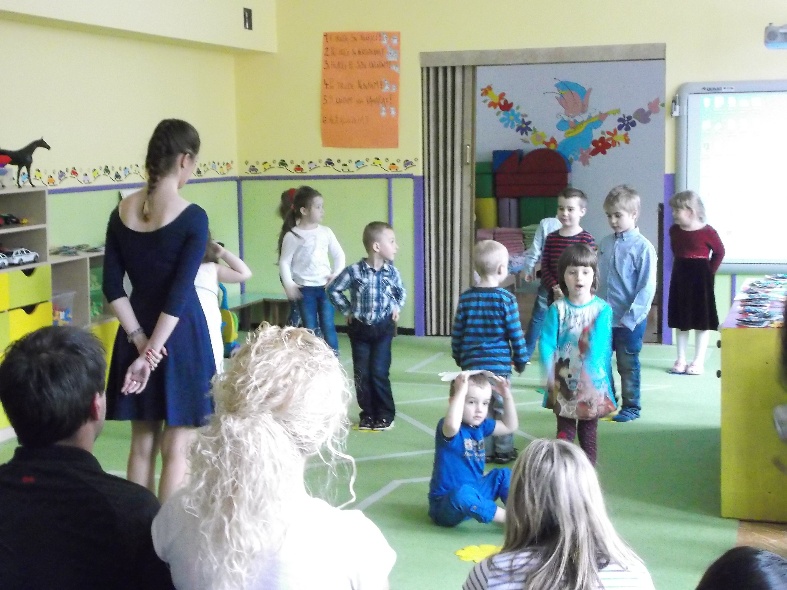 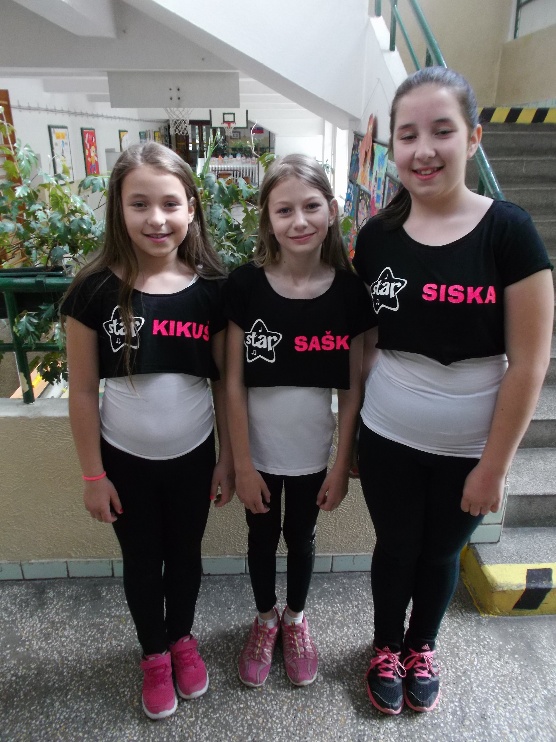 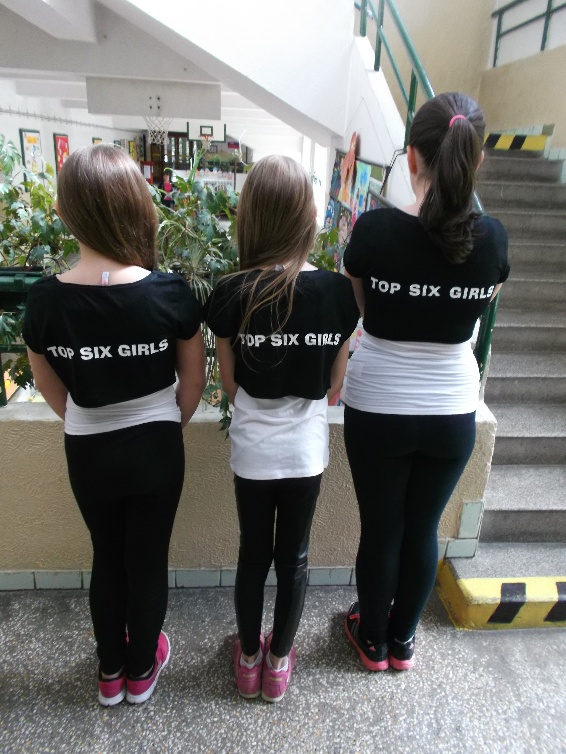 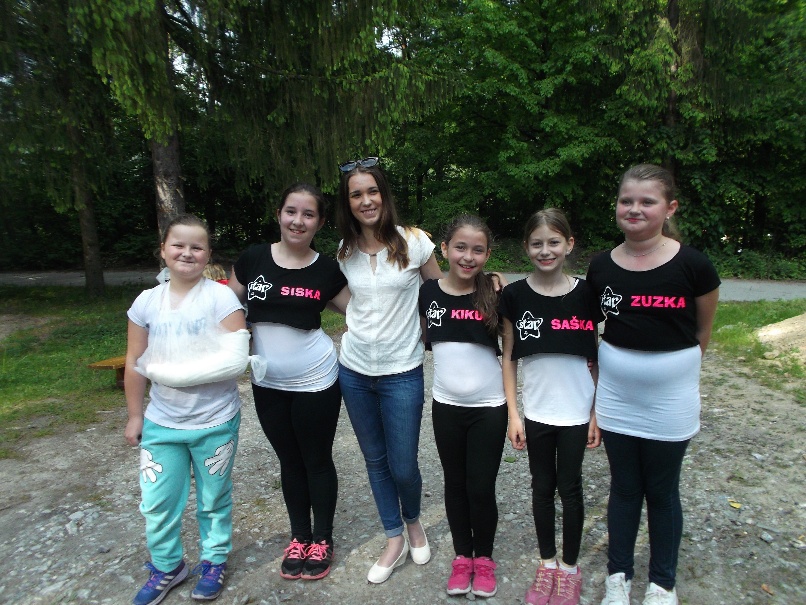 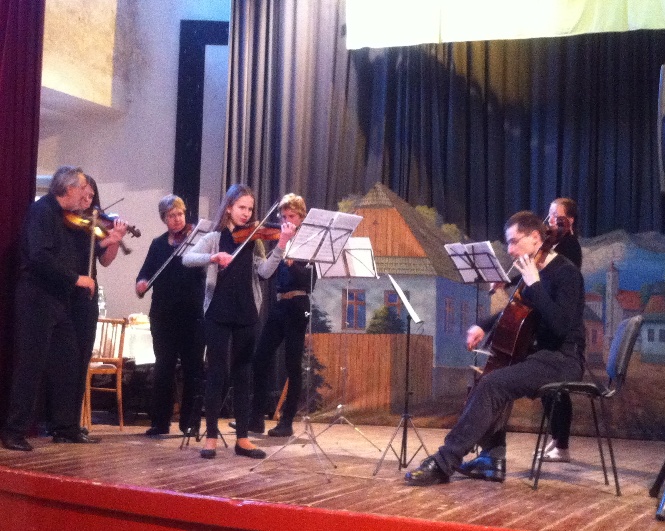 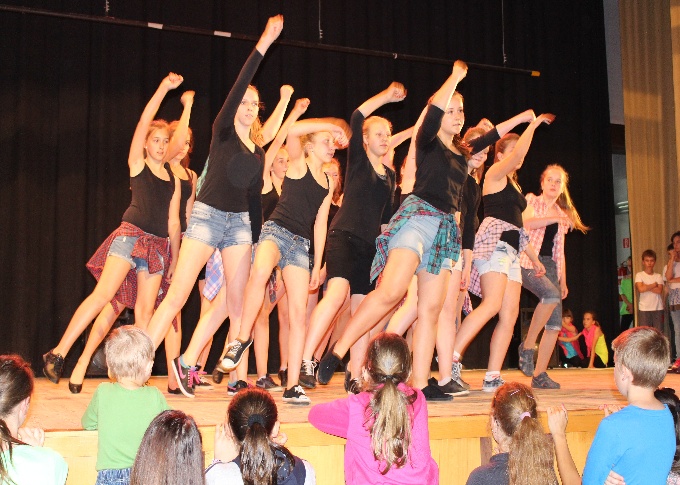 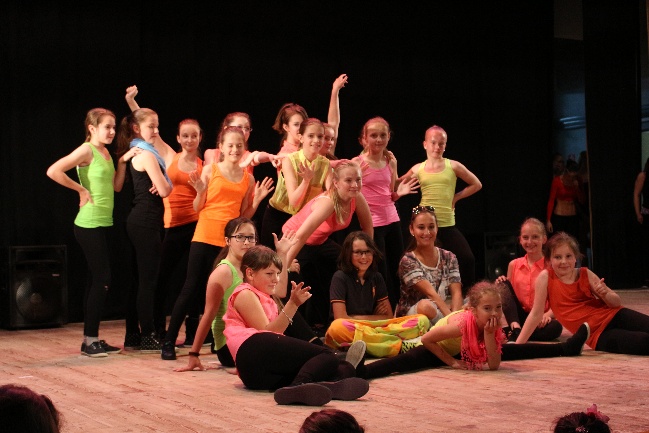 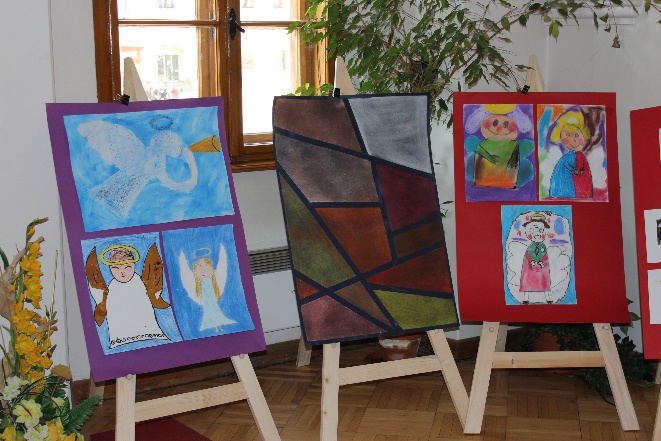 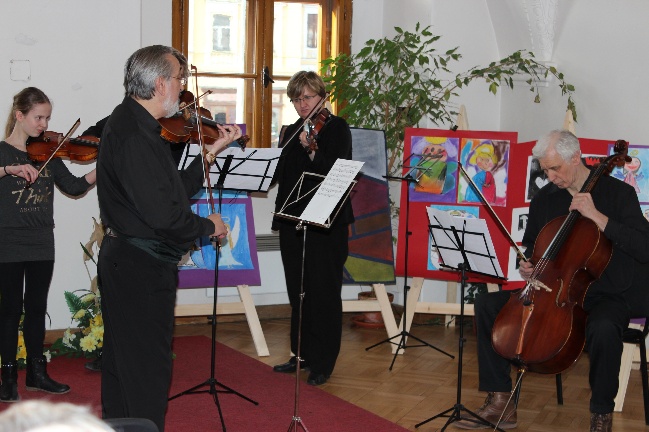 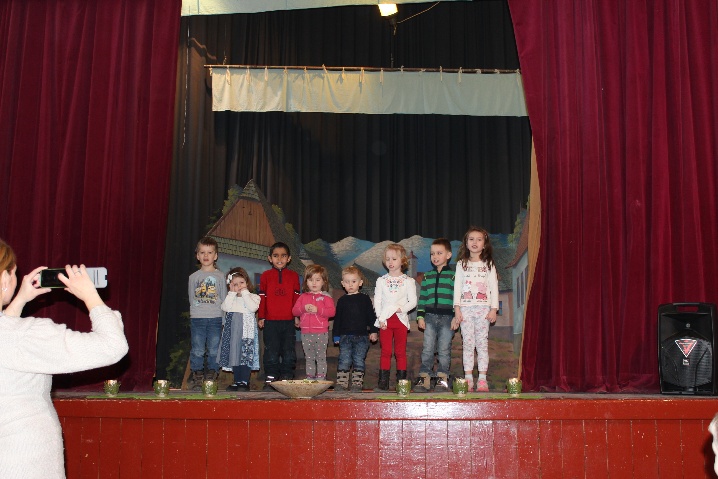 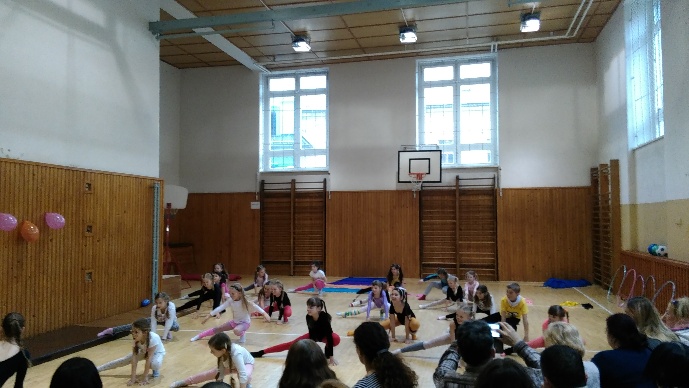 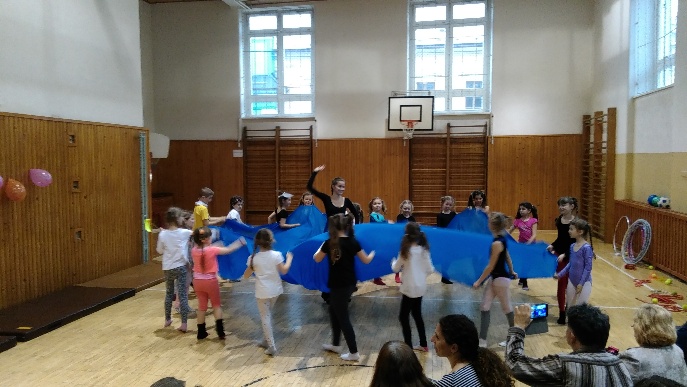 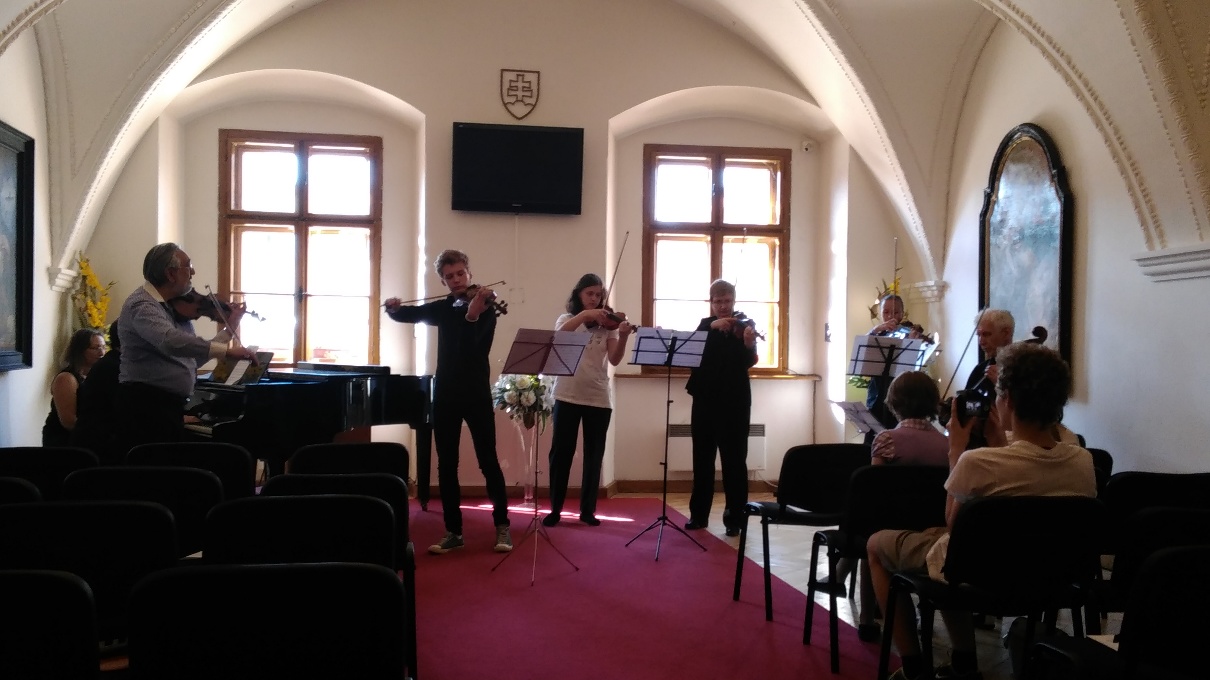 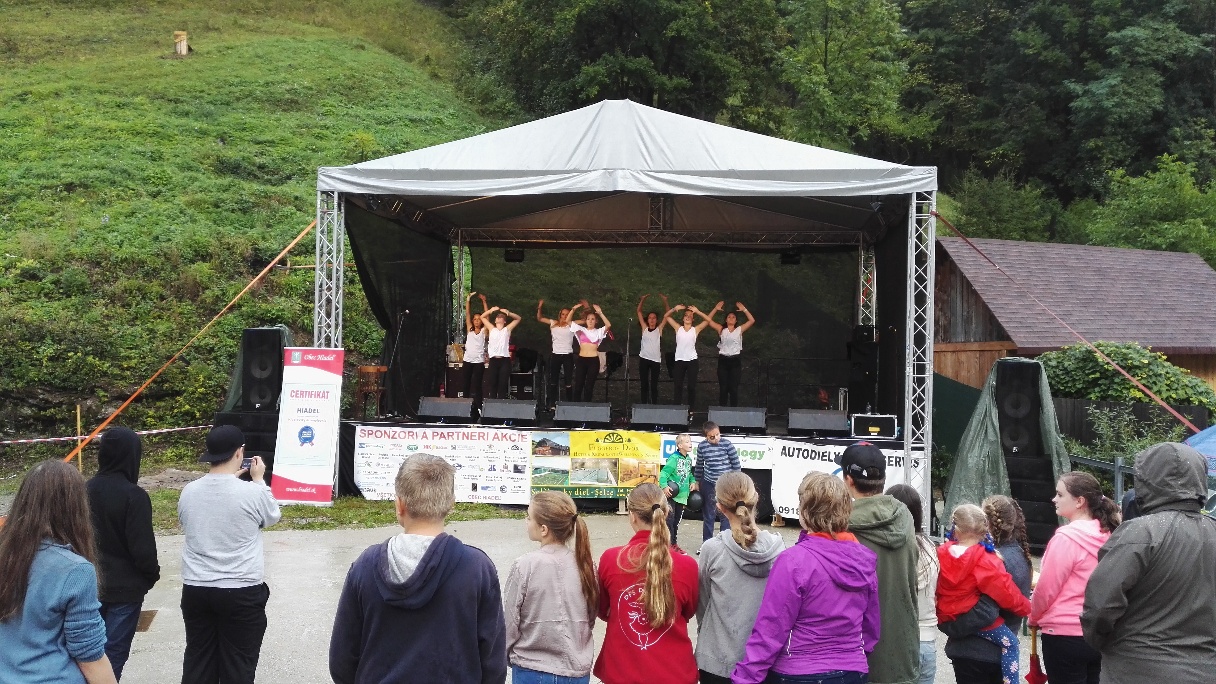 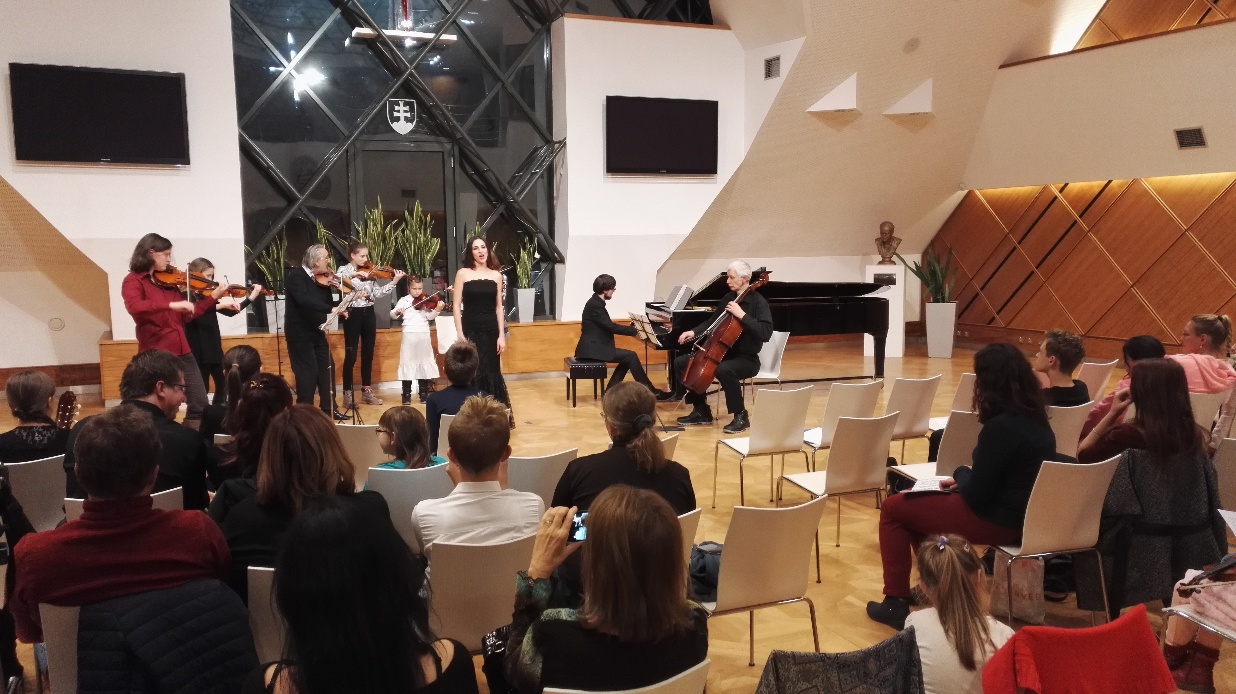 onázov školy:Súkromná základná umelecká škola Hiadeľ 14oadresa školy:Hiadeľ 14, 976 61, IČO 42316057okontakty:0948 271 987  (mobil)Riaditel@szus-star.sk  (e – mail)www.szus-star.sk (webové sídlo)ozriaďovateľ:Kalokagathia s.r.o.oriaditeľ:Mgr.art. Peter KovácsNázovVedúciČlenoviaNázovVedúciČlenoviaPredmetová komisia  Jozef FarkašBc. Veronika KonušíkováPredmetová komisia  Jozef Farkaš Mgr.art. Peter Kovácsstrunového oddelenia  Jozef Farkaš Mgr.art. Peter Kovácsstrunového oddeleniaPredmetová komisiadychového a speváckehooddeleniaMgr. Art. Peter Kovács       Mgr. František Turák CsC.  Jana Fiľova Dis.Art.Predmetová komisia Mgr.art. Lucia Biľová ArtD.         Mgr. František Turák CsC.klávesového oddelenia       Bc. Peter DekrétSZUŠ Hiadeľ 14  SZUŠ Hiadeľ 14  SZUŠ Hiadeľ 14  I.r. Počet žiakov (detí, poslucháčov) v zriaďovateľskej pôsobnosti Počet žiakov (detí, poslucháčov) v zriaďovateľskej pôsobnosti Počet žiakov (detí, poslucháčov) v zriaďovateľskej pôsobnosti Počet žiakov (detí, poslucháčov) v zriaďovateľskej pôsobnosti Počet žiakov (detí, poslucháčov) v zriaďovateľskej pôsobnosti SZUŠ Hiadeľ 14  SZUŠ Hiadeľ 14  SZUŠ Hiadeľ 14  I.r. obce súkromného zriaďovateľa súkromného zriaďovateľa cirkevného zriaďovateľa cirkevného zriaďovateľa SZUŠ Hiadeľ 14  SZUŠ Hiadeľ 14  SZUŠ Hiadeľ 14  I.r.  spolu   spolu  z toho do 15 r.  spolu  z toho do 15 r.  a   a   a  1 2 3 4 5 6 Základná umelecká škola forma vyučovania individuálna  0101  0 18 18 0 0 Základná umelecká škola forma vyučovania skupinová 0102  0 18 18 0 0 Kontrolný súčet (riadok 0101 až 0129) Kontrolný súčet (riadok 0101 až 0129) Kontrolný súčet (riadok 0101 až 0129) 0199  0 36 36 0 0 LtD - 18 LtD - 18 LtD - 18 LtD - 18 LtD - 18 LtD - 18 LtD - 18 LtD - 18 LtD - 18 Zobcová flauta  - 18 Zobcová flauta  - 18 Zobcová flauta  - 18 Zobcová flauta  - 18 Zobcová flauta  - 18 Zobcová flauta  - 18 Zobcová flauta  - 18 Zobcová flauta  - 18 Zobcová flauta  - 18 Elokované Elokované Elokované pracovisko Janka Kráľa  3	  	  Banská Bystrica pracovisko Janka Kráľa  3	  	  Banská Bystrica pracovisko Janka Kráľa  3	  	  Banská Bystrica I.r. Počet žiakov (detí, poslucháčov) v zriaďovateľskej pôsobnosti Počet žiakov (detí, poslucháčov) v zriaďovateľskej pôsobnosti Počet žiakov (detí, poslucháčov) v zriaďovateľskej pôsobnosti Počet žiakov (detí, poslucháčov) v zriaďovateľskej pôsobnosti Počet žiakov (detí, poslucháčov) v zriaďovateľskej pôsobnosti pracovisko Janka Kráľa  3	  	  Banská Bystrica pracovisko Janka Kráľa  3	  	  Banská Bystrica pracovisko Janka Kráľa  3	  	  Banská Bystrica I.r. obce súkromného zriaďovateľa súkromného zriaďovateľa cirkevného zriaďovateľa cirkevného zriaďovateľa pracovisko Janka Kráľa  3	  	  Banská Bystrica pracovisko Janka Kráľa  3	  	  Banská Bystrica pracovisko Janka Kráľa  3	  	  Banská Bystrica I.r.  spolu   spolu  z toho  do 15 r.  spolu  z toho do 15 r. z toho do 15 r.  a   a   a  1 2 3 4 5 6 6 Základná umelecká škola forma vyučovania individuálna  0101  0 16 16 0 0 0 Základná umelecká škola forma vyučovania skupinová 0102  0 165 165 0 0 0 Kontrolný súčet (riadok 0101 až 0129) Kontrolný súčet (riadok 0101 až 0129) Kontrolný súčet (riadok 0101 až 0129) 0199  0 181 181 0 0 0 Hra na husliach - 7 Hra na husliach - 7 Hra na husliach - 7 Hra na husliach - 7 Hra na klavíri  - 4 Hra na gitare  - 5 Hra na klavíri  - 4 Hra na gitare  - 5 Hra na klavíri  - 4 Hra na gitare  - 5 Hra na klavíri  - 4 Hra na gitare  - 5 Tanec - 145 Tanec - 145 Tanec - 145 Tanec - 145 Elokované pracovisko Staré Hory 	  	  	  Elokované pracovisko Staré Hory 	  	  	  Elokované pracovisko Staré Hory 	  	  	  I.r. Počet žiakov (detí, poslucháčov) v zriaďovateľskej pôsobnosti Počet žiakov (detí, poslucháčov) v zriaďovateľskej pôsobnosti Počet žiakov (detí, poslucháčov) v zriaďovateľskej pôsobnosti Počet žiakov (detí, poslucháčov) v zriaďovateľskej pôsobnosti Počet žiakov (detí, poslucháčov) v zriaďovateľskej pôsobnosti Elokované pracovisko Staré Hory 	  	  	  Elokované pracovisko Staré Hory 	  	  	  Elokované pracovisko Staré Hory 	  	  	  I.r. obce súkromného zriaďovateľa súkromného zriaďovateľa cirkevného zriaďovateľa cirkevného zriaďovateľa Elokované pracovisko Staré Hory 	  	  	  Elokované pracovisko Staré Hory 	  	  	  Elokované pracovisko Staré Hory 	  	  	  I.r.  spolu   spolu  z toho do 15 r.  spolu  z toho do 15 r.  a   a   a  1 2 3 4 5 6 Základná umelecká škola forma vyučovania individuálna  0101  0 2 2 0 0 Základná umelecká škola forma vyučovania skupinová 0102  0 30 30 0 0 Kontrolný súčet (riadok 0101 až 0129) Kontrolný súčet (riadok 0101 až 0129) Kontrolný súčet (riadok 0101 až 0129) 0199  0 32 32 0 0 Gitara - 2 Gitara - 2 Gitara - 2 Gitara - 2 Výtvarná  - 5 Výtvarná  - 5 Výtvarná  - 5 Výtvarná  - 5 Tanec - 22 Tanec - 22 Tanec - 22 Tanec - 22 Audiovizuálny - 3 Audiovizuálny - 3 Audiovizuálny - 3 Audiovizuálny - 3 výborný,v žiadnom z povinných predmetov nebol klasifikovaný stup ňom horším ako 2 –v žiadnom z povinných predmetov nebol klasifikovaný stup ňom horším ako 2 –chválitebný a z povinných predmetov nemal horší priemerný prospech ako 1,5.chválitebný a z povinných predmetov nemal horší priemerný prospech ako 1,5.chválitebný a z povinných predmetov nemal horší priemerný prospech ako 1,5.Žiakprospel,  ak  ani  v  jednom  z  povinnýchpredmetov  nebol  klasifikovaný  stupňomneuspokojivý.neuspokojivý.Žiak neprospel, ak mal aj po opravnej skúškeŽiak neprospel, ak mal aj po opravnej skúškez niektorého povinného predmetu stupeň 4 –neuspokojivý.neuspokojivý.Žiaciv prípravnom  štúdiu  v jednotlivých  umeleckých  odboroch  sa  neklasifikovali,  ichv prípravnom  štúdiu  v jednotlivých  umeleckých  odboroch  sa  neklasifikovali,  ichStupeň HodnoteniaProspeli s VyznamenanímProspelineprospeliSpoluSpoluSpoluHudobný 363-Výtvarný352tanečný167--LtD33--Audiovizuálny12-Spolu240102Absolventi štúdiaspoluhudobný o.výtvarný o.tanečný o.I. stupeň 1. časť0000(podľa ŠkVP od r. 2008)I. stupeň0000II. stupeň0000Štúdium pre dospelých0000Spolu0000-hudobný odbor-tanečný odbor-výtvarný odboraudiovizuálny odborUplatňovanie  školských  učebných   plánov  a   skladby  vyučovanýchvoliteľných   anepovinných predmetov pre 1., 2., 3,. a 4. ročník prvej časti prvého stupňa primárnehonepovinných predmetov pre 1., 2., 3,. a 4. ročník prvej časti prvého stupňa primárnehoumeleckého  vzdelávania  a 1.,  2.,  3.  a 4.  ročník  druhej  časti  prvéhostupňa  nižšiehosekundárneho umeleckého vzdelávania.-Učebné osnovy hlasovej výchovy a spevu-Učebné osnovy hudobnej náuky-Učebné osnovy hry na klavíri-   Učebné osnovy hry na akordeóne-   Učebné osnovy hry na akordeóne-   Učebné osnovy hry na flaute-   Učebné osnovy hry na flaute7. Údaje o zamestnancoch školyZUŠ Počet zamestnanci ZUŠ  15Z toho PZ* 14Z počtu PZ  - kvalifikovaní 13 - nekvalifikovaní 1 - dopĺňajú si vzdelanie 1 Z toho NZ** 1Z počtu NZ - upratovačky 0 - ostatní  1 zamestnancov vedenie školy podporilo,pretože výsledný efekt sledujeskvalitnenieprácea úrovne SZUŠ HiadeľPlán  kontinuálneho vzdelávaniavychádza  z plánov  školya osobnéhoplánuÚdaje o aktivitách  organizovaných školou Údaje o aktivitách, do kt. sa škola zapojila -organizovanie koncertovVýstava prác z výtvarného odboru vianočný  koncert, Veľkonočný koncert, triedne koncerty , koncoročný koncert prezentácia diel v Thurzovom dome v B. Bystrici- tanečné vystúpeniaV BB a elokovaných pracoviskách vystúpenia pre rodičov, verejnosť-spolupráca s MŠ a ZŠ HiadeľHiadlovský krumpľovník, obecné oslavy -súťažeHusľová súťaž v Brezne (strieborné pásmo), Tanečné súťaže9. Vnútro školská kontrola zamestnancov SZUŠ10. Údaje o priestorových a materiálnych podmienkach školyPracoviskoHiadeľ 14Janka Kráľa 3 BBStaré Hory ZŠMládežnícka 51 BBPočet učební3621 11. Plán práce na školský rok 2015/2016September02.09.2015Začiatok vyučovania25.09.2015Schôdza rodičovského združeniaOktóber  05.10.2015Pracovná porada, umelecká rada 11:00 hod. , pedagogická rada,29.10.-  30.10. 2015Jesenné prázdninyVerejný koncert MsKS- mesiac úcty k staršímNovember02.11.2015Nástup do práce02.11.2015Pracovná porada, umelecká rada 11:00  hod.Prehrávky na Vianočný koncert, adventný koncert - termín sa určí na 
pracovnej  porade December07.12.2015Pracovná porada, umelecká rada 11:00  hod., , pedagogická radaVerejný vianočný koncert MsKS, termín sa určí na prac. poradeVerejný adventný koncert kostol, termín sa určí na prac. porade23.12.2015- 07.01.2016Vianočné prázdniny Triedne koncerty jednotlivých tried HO Január08.01.2016Nástup do práce11.01.2016 Pracovná porada, umelecká rada 11:00 hod.23.01.2016Klasifikačná porada, 11:00 hod., postupové skúšky -  kontrahovanie Triedne koncerty jednotlivých tried HO29.01.2016Polročné vysvedčenie Február01.02.2016Polročné prázdniny02.02.2016Nástup do práce08.02.2016Pracovná porada, umelecká rada 11:00  hod.29.02.-  04.03.2016Jarné prázdninyMarec07.03.201507.03.2015Nástup do prácePracovná porada, umelecká rada 11:00 hod.,  pedagogická rada,Verejný benefičný koncert, MsKS  termín sa určí na porade       24.03.- 29.03.201630.03.2016Veľkonočné prázdninyNástup do práceApríl04.04.2016Pracovná porada, umelecká rada 11:00 hod.Oslavy Dňa učiteľovPrvé kolo prijímacích talentových  skúšok do všetkých odborov, termín sa určí na pracovnej poradeMáj02.05.2016Pracovná porada, umelecká rada 11:00 hod., pedagogická radaVerejný koncert ku Dňu matiek, MsKS, termín sa určí na pracovnej poradeAbsolventské technické skúšky, termín sa určí na prac. poradeAbsolventský koncert, termín sa určí na prac. poradeVerejný koncert k záveru školského  roka, termín sa určí na prac.  PoradeTriedne koncerty jednotlivých tried HO Jún30.5.- 03.06.2016Technické skúšky pre všetky ročníky,  postupové skúšky06.06.2016Pracovná porada, umelecká rada, 11:00  hod.20.06.2016Klasifikačná porada, 11:30  hod. Verejný koncert učiteľov, termín sa určí na pracovnej poradePrijímacie talentové skúšky do všetkých odborov druhé kolo, termín sa určí na pracovnej poradeTriedne koncerty jednotlivých tried HO30.06.2016Vysvedčenie12. Dosahovanie dobrých výsledkov a zlepšovanie nedostatkov